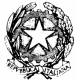 Istituto di Istruzione Superiore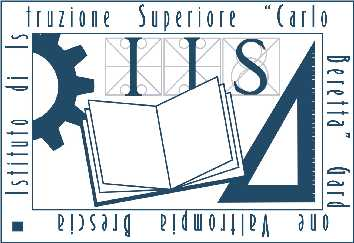 “Carlo Beretta”Via G. Matteotti, 299 – 25063 Gardone V.T. (BS)Tel 030 8912336 (r.a.)  Fax 030 8916121E-mail:bsis00600c@istruzione.itwww.iiscberetta.edu.itMODULO PER LA PRESENTAZIONE DI DOCUMENTI E CERTIFICAZIONI UTILI PER IL RICONOSCIMENTO DEL CREDITO FORMATIVOGardone Val Trompia,……………………………. Al Dirigente Scolastico I.I.S. “ C. BERETTA”Il/La sottoscritto/a ……………………………………………………………………………studente/ssa della classe: _______________   scuola ____________ indirizzo ______________________ai sensi della Legge 425/97, del D.P.R. n. 323/98 (Regolamento) e del D.M. n. 49/00 (crediti formativi) con la presente chiedeche il Consiglio di classe prenda in considerazione la/le seguente/i attività: CREDITO FORMATIVO (attività’ formative svolte al di fuori della scuola e non organizzate/gestite dalla stessa) Tipo di attività Periodo di effettuazione …………………………………………………………………………………………………………………………Ente promotore o certificatore agli effetti dell'attribuzione del Credito Scolastico e/o Formativo in vista dell'Esame di Stato ……………………………………………………………………………………… Documentazione allegata: 1………………………………………………………………………………………………………. 2……………………………………………………………………………………………………….. 3…………………………………………………………………………………………………………. Firma dello/a studente/ssa